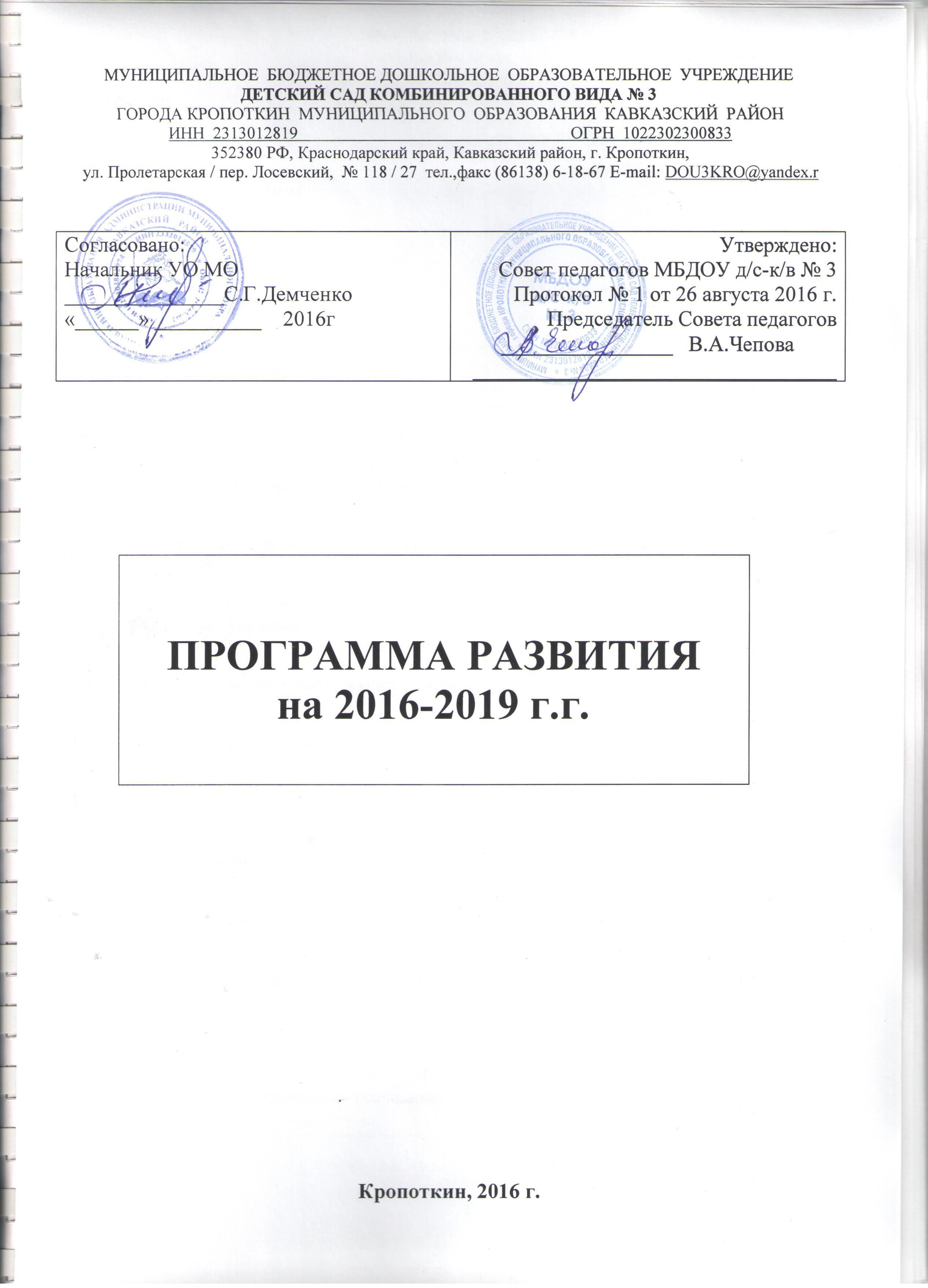  Содержание                                         Паспорт ПрограммыВведение  Программа развития МБДОУ д/с-к/в  № 3 на 2016-2019 гг.  является основополагающим документом по обеспечению условий для реализации прав граждан на качественное воспитание и образование в соответствии с законодательством РФ в условиях комплексной модернизации образования в России.                                                                 Назначение программы:1.Определение перспективных направлений развития учреждения на основе анализа работы за предыдущий период.2.Определение тенденций изменений.3.Характеристика главных направлений обновления содержания образования в соответствии с законом «Об образовании в Российской Федерации» № 273-ФЗ от 29.12.2012г. и Федеральным государственным образовательным стандартом дошкольного образованя.4.Развитие потенциала учреждения, повышение эффективности и качества его использования.5.Разработка системы действий, необходимых для организации эффективной воспитательно-образовательной деятельности.Исходя из этого, существует  необходимость  создания  Программы развития  МБДОУ д/с-к/в № 3 предполагающей в будущем достижение следующих результатов:1.Создание механизмов, обеспечивающих высокий уровень охраны и укрепления здоровья детей, обеспечению их психологической защищённости и положительного эмоционального самочувствия.2.Поддержание положительного имиджа МБДОУ МБДОУ д/с-к/в № 3 в глазах общественности, повышение уровня конкурентоспособности, построение взаимодействия с общественными организациями, налаживание сотрудничества с семьями воспитанников.3.Повышение профессиональной компетентности педагогов в соответствии с современными требованиями.1.ПОЯСНИТЕЛЬНАЯ ЗАПИСКАРазработанная Программа развития ориентирована на решение главной проблемы - повышение качества образования детей, соответствие дошкольного учреждения требованиям государственной политики образования  страны.Разработчик программы:МБДОУ д/с-к/в № 3 Исполнители:Заведующий, старший воспитатель, воспитатели, медицинская сестра, заведующая хозяйственной частью.Специфика программы развития образовательного учреждения состоит в следующем:Ориентация на потребности социума: прежде всего – государственная политика в области образования, запросы родителей на содержание образования в детском саду, уровень материального достатка родителей, демографический состав населения, национальные и культурные традиции города.Вариативность содержания образования с учётом индивидуальных возможностей и потребностей ребёнка, в том числе особенности здоровья детей.Выбор режима развития – проектная деятельность, разработка и реализация программ по узким направлениям.Полноценное участие субъектов образовательных отношений в реализации программы, представление в ней прав и интересов детей.Разработанная Программа развития ориентирована на решение главной проблемы - повышение качества образования детей.Одним из ведущих направлений развития системы образования является обеспечение перехода к договорным отношениям в системе образования между школой и семьей; дошкольным учреждением и семьей; школой и дошкольными учреждениями; школой, семьей и неформальными учреждениями; между педагогами, учителями, воспитателями и образовательными учреждениями, в которых они работают; между учреждениями основного образования детей и неформальными учреждениями; между образовательными учреждениями всех типов и видов с исполнительными органами власти управления образованием.         Таким образом, период до 2019 года в стратегии развития детского сада рассматривается как решающий инновационный этап перехода на новое содержание и новые принципы организационно-финансовой деятельности системы образования.Особое внимание должно быть сосредоточено на создании условий для полноценного включения в образовательное пространство и успешной социализации детей с ограниченными возможностями здоровья; детей с отклонениями в поведении; детей, оставшихся без попечения родителей; детей из семей беженцев и вынужденных переселенцев; детей, проживающих в малоимущих семьях; и других категорий детей, находящихся в трудной жизненной ситуации.Цели программы1.Создание в МБДОУ д/с-к/в № 3 системы образования, реализующего право каждого ребенка на качественное и доступное образование, развитие физических, интеллектуальных, нравственных, эстетических и личностных качеств, формирование общей культуры, предпосылок к учебной деятельности, сохранение и укрепление здоровья детей. 2.Создание эффективной и качественной системы образования и воспитания через совершенствование социокультурной развивающей среды, внедрение современных педагогических технологий. Задачи:         1.Повышение конкурентоспособности учреждения посредством предоставления широкого спектра качественных образовательных услуг.2.Модернизирование системы управления дошкольным образовательным учреждением в условиях его деятельности в режиме развития.3.Освоение и внедрение новых технологий воспитания и образования дошкольников через обновление развивающей образовательной среды МБДОУ д/с-к/в № 34.Обеспечение эффективного, результативного функционирования и постоянного роста профессиональной компетентности стабильного коллектива учреждения.5.Использование стимулирующего вознаграждения педагогам за качество и результативность работы.Повышение эффективности использования средств информатизации в образовательном процессе.Совершенствование материально-технического и программного обеспечения.Повышение качества работы с родителями воспитанников. Содействие повышению психолого-педагогической компетенции родителей, вовлечение их в процесс управления учреждением.Расширение системы дополнительного образования (в том числе на платной основе), как совокупности услуг, доступных для широких групп детей дошкольного возраста.Совершенствование системы работы по охране и укреплению физического и психического здоровья воспитанников, а также приобщения их к ценностям здорового образа жизни;Обеспечение развития системы управления качеством как условие обновления содержания и технологий образования. Ожидаемые результаты реализации программы:воспитательно-образовательная работа выстроена в соответствии с Федеральным государственным образовательным стандартом дошкольного образования;возросший профессиональной уровень педагогического персонала, в связи с своевременным повышением квалификации; снижение детской заболеваемости, повышение сопротивляемости организма, приобщение ребенка к здоровому образу жизни и овладение разнообразными видами двигательной активности;создание благоприятных условий для интегрированного образования, обучения, развития и социализации детей с ОВЗ; создание комплексной системы подхода сопровождения в единстве диагностики и коррекцииулучшение материально-технической базы повлекло за собой обновление предметно-развивающей среды для полноценного и всестороннего развития детей дошкольного возраста.создание благоприятных условий развития детей в соответствии с их возрастными и индивидуальными особенностями и склонностями, развитие способностей и творческого потенциала каждого ребенка как субъекта отношений с самим собой, другими детьми, взрослыми и миром;объединение обучения и воспитания в целостный образовательный процесс на основе духовно-нравственных и социокультурных ценностей и принятых в обществе правил и норм поведения в интересах человека, семьи, общества.реализация информационно-коммуникационных технологий в образовательной, просветительской и консультативной деятельности;оптимизация функционирования экономической модели учреждения за счет повышения эффективности использования бюджетных и внебюджетных средств;стабильность педагогического состава. Обеспечение 100% укомплектованности штатов;достижение уровня профессиональной компетентности персонала учреждения, позволяющего осуществлять квалифицированное психолого-медико-педагогическое сопровождение каждого ребенка;повышение компетентности педагогов в области применения информационно-коммуникативных технологий;высокая конкурентоспособность детского сада в образовательной среде, обеспечение равных возможностей для полноценного развития каждого ребенка в период дошкольного детства);повышение эффективности оздоровления воспитанников, благодаря реализации комплексной оздоровительной программы и совершенствования двигательных навыков. Формирование общей культуры личности детей, в том числе ценностей здорового образа жизни;развитие социальных, нравственных, эстетических, интеллектуальных качеств дошкольников, формирование предпосылок к учебной деятельности;создание благоприятных условий развития детей в соответствии с их возрастными и индивидуальными особенностями и склонностями, развитие способностей и творческого потенциала каждого ребенка как субъекта отношений с самим собой, другими детьми, взрослыми и миром;расширение спектра платных дополнительных услуг;реализация информационно-коммуникационных технологий в образовательной, просветительской и консультативной деятельности;оптимизация функционирования экономической модели учреждения за счет повышения эффективности использования бюджетных и внебюджетных средств;стабильность педагогического состава. Обеспечение 100% укомплектованности штатов;достижение уровня профессиональной компетентности персонала учреждения, позволяющего осуществлять квалифицированное психолого-медико-педагогическое сопровождение каждого ребенка;повышение компетентности педагогов в области применения информационно-коммуникативных технологий.Сроки реализации программы:Программа реализуется в 2016-2019гг.ИНФОРМАЦИОННАЯ СПРАВКА2.1 Паспорт образовательного учреждения2.2 характеристика кадрового состава МБДОУШтатным расписание ДОУ предусмотрено 30,05 единицы, из них - педагогические:заведующий – 1,00старший воспитатель – 1,00музыкальный руководитель – 1,25инструктор по физической культуре – 1,00 педагог дополнительного образования – 1,00воспитатели – 8,10учитель-логопед – 1,00педагог –психолог - 0,5Образовательный ценз педагогов:высшее образование –5 педагогов;среднее – специальное образование – 9 педагогов;не имеют образования - 0Результаты аттестации:Одна из главных задач ДОУ - обеспечение его квалифицированными специалистами, повышение профессионального мастерства педагогов. В ДОУ созданы оптимальные условия для профессионального роста педагогов, основанные на принципах плановости, доступности, наглядности, стабилизации и поисков методов, средств повышения педагогического мастерства.высшая категория – 2 педагога;первая категория – 8 педагогов;соответствие занимаемой должности – 3 педагога;  В текущем учебном году проходили аттестацию 3 человека на высшую квалификационную категорию-3 педагога, на первую квалификационную категорию – 1 педагог. На следующий 2016-2017 учебный год планирует пройти процедуру аттестации:- на квалификационную категорию – воспитатели: Меселян Е.И. Семенова В.В., Николаева Е.В.Педагогический стаж распределяется следующим образом:5 – 10 лет – 3 педагога;15 - 20 лет – 4 педагог;20 – 25 лет – 3 педагога.25 и выше – 3 педагога.Курсы повышения квалификацииСоциальный паспорт семей воспитанников, посещающих ДОУРасстановка педагогов по группамСВЕДЕНИЯ О САМООБРАЗОВАНИИ ПЕДАГОГОВ ДОУ НА 2016 – 2017 УЧЕБНЫЙ ГОД3.ПРОБЛЕМНЫЙ АНАЛИЗ РЕСУРСНОГО ОБЕСПЕЧЕНИЯМБДОУ д/с-к/в № 3 (в соответствии с требованиями ФГОС ДО)  к условиям реализации основной образовательной программы3.1 Структура управления          Управление ДОУ осуществляется в соответствии с Законом РФ «Об образовании», «Порядком организации и осуществления образовательной деятельности по основным общеобразовательным программам дошкольного образования», Уставом дошкольного учреждения на принципах единоначалия, самоуправления, приоритета общечеловеческих ценностей, охраны жизни и здоровья человека, открытости и гласности принятия решений. Структура управления основана на государственно-общественном управлении, т. е. на взаимодействии всех субъектов дошкольного образовательного учреждения, направленных на формирование единого образовательного пространства. В детском саду реализуется возможность участия в управлении образовательным учреждением всех участников образовательного процесса. Структура управления ДОУ представлена управляющим советом, общим собранием трудового коллектива, педагогическим советом, профсоюзным и родительским комитетами.        Исходным документом деятельности всего коллектива является годовой план работы. В нём намечены основные задачи на новый учебный год, формы методической работы, формы работы с родителями, повышение квалификации и аттестация педагогических работников.        Организационная структура управления: заведующий -   педагогический совет –общее родительское собрание.  Общее собрание ДОУ определяет основные направления экономической деятельности детского сада.Основные формы координации деятельности аппарата управления образовательного учреждения: оперативный контроль, тематический контроль, производственные совещания, педагогический совет.          Распределение административных обязанностей в педагогическом коллективе согласно функциональным обязанностям сотрудников.     В МБДОУ д/с-к/в № 3 создана четко продуманная и гибкая структура управления в соответствии с целями и содержанием работы учреждения, направленное на разумное использование самоценного периода дошкольного детства для подготовки ребенка к обучению в школе и самостоятельной жизни. Все функции управления (прогнозирование, планирование, организация, регулирование, контроль, анализ коррекция, стимулирование) обоснованы любыми изменениями содержания работы ДОУ и направлены на достижение оптимального результата.  Программное обеспечение:        МБДОУ д/с –к/в № 3 реализует общеобразовательную программу дошкольного образования в группах общеразвивающей, компенсирующей направленности. Базисная комплексная программа дошкольного образования, реализуемая в дошкольном учреждении: «Детство» - Программа развития и воспитания в детском саду   /В.И. Логиновой, Т.И. Бабаевой, Н.А. Ноткиной; СПб. Детство-Пресс, 2011г. с использованием парциальных программ и педагогических технологий:«Ладушки» И.Каплуновой, И.Новоскольцевой«Безопасное поведение детей на дорогах и улицах»,«Развитие связной речи» О.С.Ушаковой,«Цветные ладошки» И.А. Лыковой,модифицированную программу педагога дополнительно образования по ИЗО деятельности «Классные ручки»«Приобщение детей к истории народной культуры» -О. Князева, Манеева«Олимпийское образование дошкольников» - С.О.Филлипова, Т.В. Волоснякова.«Безопасность» - Н.Н.Авдеева, О.П. Князева.Программно – методическое обеспечение образовательного процесса обеспечивает физическое, познавательно-речевое, социально личностное, 3.2. Условия реализации образовательной программы         Учебный процесс осуществляется на основе учебного плана, который построен в соответствии санитарно-эпидемиолоическим требованиям по выполнению учебной нагрузки согласно СанПиН.  План обеспечивает рациональную организацию учебного процесса, необходимую для предотвращения перенагрузки и перенапряжения детей и обеспечивает условия успешного обучения воспитанников, сохраняя их здоровье. Регулируется баланс между игрой и другими видами деятельности в педагогическом процессе. Варьируется нагрузка и содержание занятий        в соответствии с индивидуальными особенностями ребенка. При реализации образовательной программы дошкольного образовательного учреждении для детей раннего возраста от 1,5 до 3 лет предусмотрено 9 занятий в неделю (развитие речи, дидактические игры, развитие движений, музыкальные занятия) продолжительностью не более 8-10 минут. Допускается осуществлять образовательную деятельность первую и во вторую половину дня (по 8-10 минут). Максимально допустимый объем недельной образовательной нагрузки, включая занятия по дополнительному образованию, для детей дошкольного возраста составляет: в младшей группе (дети четвертого года жизни) – 11 НОД, в средней группе (дети пятого года жизни) – 11 НОД, в старшей группе ( дети шестого года жизни) – 14 НОД, в подготовительной группе (дети седьмого года жизни) – 14 занятий. Максимально допустимое количество занятий в первой половине дня в младшей и средней группах не превышает двух занятий, а в старшей и подготовительной – трех. Продолжительность НОД для детей 4- го года жизни – не более 15 минут, для детей 5- го года жизни – не более 20 минут, для детей 6-го года жизни – не более 25 минут, а для детей 7- го года жизни – не более 30 минут.В середине НОД проводят физминутку. Перерыв между занятиями - не мене 10минут. НОД по дополнительному образованию (студии, кружки, секции ит.п.) для детей дошкольного возраста проводят:для детей 4-го года жизни – не чаще 1 раза в неделю продолжительностью не более 15 минут;для детей 5 -го года жизни – не чаще 2 раз в неделю продолжительностью не более 25 минут;для детей 6 -го года жизни – не чаще 2 раз  в неделю продолжительностью не более 25 минут;для детей 7 -го года жизни – не чаще 1 раза в неделю продолжительностью не более 30 минут;  Продолжительность учебного года, каникулярного периода: в середине учебного года (январь) для воспитанников дошкольных групп организуются недельные каникулы, во время которых проводят занятия только эстетически – оздоровительного цикла, а в летний период вместо обучающих занятий проводятся спортивные и подвижные игры. спортивные праздники, экскурсии, а также увеличивается продолжительность прогулок. Контроль за учебно – воспитательным процессом осуществляется заведующим, старшим воспитателем, старшей медицинской сестрой.Развивающая предметная среда МБДОУ оборудована с учетом возрастных особенностей детей. Все элементы среды связаны между собой по содержанию, масштабу и художественному решению.В МБДОУ имеются:кабинет заведующего;методический кабинет;кабинеты психолога и логопеда;медицинский кабинет;изолятор;кабинет ОБЖ;физкультурный зал / музыкальный зал;комната – музей кубанского быта;спортивная площадка на улице;участки для прогулок детей;изостудия;прогулочные верандыплощадка по БДД;групповые помещения с учетом возрастных особенностей детей.Организация питанияВ дошкольном учреждении разработаны: примерное перспективное десятидневное меню, технологические карты по приготовлению блюд.В МБДОУ организованно 4- х разовое питание на основе примерного 10- ти дневного меню, в котором представлены разработанные блюда, исключены их повторы. Перед завтраком дети получают витаминизированный напиток. В ежедневный рацион питания включены фрукты и овощи. В МБДОУ предъявляются высокие требования к организации питания детей: это в первую очередь разнообразие изготавливаемых блюд, правильная кулинарная обработка, эстетичность оформления, хорошие вкусовые качества; объем принимаемой пищи соответствует возрасту детей, сбалансирован по основным пищевым веществам и калорийности; строго соблюдается режим питания. Ежемесячно проводится анализ питания по выполнению натуральных норм, подсчитывается калорийность. Все продукты, которые поступают в детское учреждение, соответствуют государственным стандартам и сопровождаются документацией с указанием их качества, количества. В случае несоответствия продуктов питания требованиям, осуществляется их возврат. Корректировка заявок проводится ежедневно старшей медицинской сестрой. Питьевой режим проводится в соответствии с требованиями СанПиН. Питьевая вода доступна воспитанникам в течение всего времени нахождения в учреждении. При питьевом режиме используется кипяченая вода.9.Медицинское обслуживаниеДля осуществления лицензированной медицинской деятельности в соответствии с рекомендациями Министерства здравоохранения в МБДОУ оборудован медицинский кабинет. Медицинский блок включает в себя: медицинский и процедурный кабинет, изолятор и оснащен необходимым медицинским инструментарием и набором медикаментов.Медицинское обслуживание воспитанников проводится по трем направлениям:оздоровительная работа;лечебно-профилактическая работа;организационно-методическая работа.Медицинским персоналом на основе мониторинга проводится:распределение детей по группам здоровья;распределение детей по физическому развитию;выявление детей с хроническими заболеваниями.Старшей медицинской сестрой дошкольного образовательного учреждения ведется учет и анализ общей заболеваемости воспитанников и заболеваемости детей в случаях, анализ простудных заболеваний.В течение года в МБДОУ осуществлялись мероприятия, направленные на укрепление здоровья, в соответствии с планом оздоровительных мероприятий.Особенности развивающей среды
 группового помещения, игровой площадки, теневого навеса, территории МБДОУ д/с-к/в № 3.        Важной задачей ДОУ при введении Федеральных государственных образовательных стандартов становится совершенствование педагогического процесса и повышение развивающего эффекта работы с детьми посредством организации предметно – пространственной среды, обеспечивающей творческую активность и наиболее полно реализуя себя.
       Предметно – пространственная среда является одним из основных средств, формирующих личность ребёнка, источником получения знаний и социального опыта. Так как именно в дошкольном возрасте закладывается фундамент начальных знаний об окружающем мире, культура взаимоотношений ребёнка с взрослыми и детьми.
Созданная в ДОУ предметно – развивающая среда многогранно влияет на развитие наших воспитанников, способствует их всестороннему развитию и обеспечивает психическое и эмоциональное благополучие.
  При создании развивающей образовательной среды педагогический коллектив ДОУ руководствовался ФГОС к структуре основной общеобразовательной программы ДОУ и к условиям её реализации. Организуя предметную среду в групповых помещениях, в кабинетах специалистов (учителя – логопеда, педагога – психолога, музыкального руководителя, педагога ИЗО деятельности, инструктора по ФК) учитывалось всё, что способствовало бы становлению базовых характеристик личности воспитанников ДОУ, показатели их здоровья, психофизические и коммуникативные особенности, уровень общего и речевого развития. а также эмоциональной сферы. В построении предметно – пространственной среды мы опирались на модель личностно – ориентированного взаимодействия взрослого и ребёнка. Так как окружение позволяет обогатить опыт эмоционально – практического взаимодействия детей, включить их в активную познавательную деятельность. Окружающая среда при этом выступает движущей силой в целостном процессе становления личности ребёнка, стимулирует развитие всех потенциальных возможностей ребёнка, его самостоятельности, способности овладевать разными видами деятельности.
В соответствии с ФГОС основная общеобразовательная программа дошкольного учреждения строится с учётом принципа интеграции образовательных областей, в соответствии с возрастными возможностями и индивидуальными особенностями воспитанников. Решение программных образовательных задач предусматривается не только в совместной деятельности педагогов и воспитанников, но и в самостоятельной деятельности детей. А также при проведении режимных моментов. Предметно – пространственная среда обогащена элементами, стимулирующими познавательную, эмоциональную, двигательную деятельность детей. Учтены следующие принципы её построения, рекомендованные ФГОС:принцип дистанции позиции при взаимодействии;принцип активности самостоятельности, творчества;принцип стабильности – динамичности развивающей среды;принцип комплексирования и гибкого зонирования;принцип сочетания привычных и неординарных элементов в эстетической организации среды;принцип открытости и закрытости;гендерный принцип реализует возможность для девочек и мальчиков проявлять свои склонности в соответствии с общественными нормами;принцип эмоциогенности среды, индивидуальной комфортности и эмоционального благополучия каждого ребёнка и взрослого.           Пространственная развивающая среда территории ДОУ.          3.3 Особенности  образовательного процессаПрограмма МБДОУ д/с – к/в № 3 разработана на основе примерной образовательная программа дошкольного образования «Детство», разработанной Т.И. Бабаевой, А. Г. Гогоберидзе, О. В. Солнцевой и др. .Программа «Детство» определяет содержание и объем обязательной части основной общеобразовательной программы дошкольного образования. Обязательная часть выполняет следующие функции:обеспечивает сохранение единого образовательного пространства на всей территории России;является инструментом для получения каждым воспитанником базиса дошкольного образования во всех вариативных моделях и формах с целью обеспечения равных возможностей при переходе на другой уровень образования.Программа основывается на положениях:	фундаментальных исследований отечественной научной психолого-педагогической и физиологической школы о закономерностях развития ребенка дошкольного возраста;научных исследований, практических разработок и методических рекомендаций, содержащихся в трудах ведущих специалистов в области современного дошкольного образования;действующего законодательства, иных нормативных правовых актов,
регулирующих деятельность системы дошкольного образования.Программа:направлена на охрану и укрепление здоровья воспитанников, их
всестороннее (физическое, социально-личностное, познавательно-речевое,
художественно-эстетическое) развитие;обеспечивает единство воспитательных, обучающих и развивающих целей и задач процесса образования детей дошкольного возраста;соответствует критериям полноты, необходимости и достаточности;строится на адекватных возрасту видах деятельности и формах работы с детьми;обеспечивает осуществление образовательного процесса в двух основных организационных моделях, включающих: а) совместную деятельность взрослого и детей;б) самостоятельную деятельность детей;предусматривает внедрение адекватной возрастным возможностям учебной модели при осуществлении образовательного процесса с детьми от 6 до 7 лет в качестве средства подготовки воспитанников к обучению в начальной школе;учитывает тендерную специфику развития детей дошкольного возраста;обеспечивает преемственность с примерными основными общеобразовательными программами начального общего образования;направлена на взаимодействие с семьей.    Одним из основных направлений в деятельности ДОУ является охрана жизни и укрепление физического,  психического здоровья детей, в том числе их эмоционального благополучия.Этому способствует работа по внедрению новых здоровьесберегающих технологий, усилениеконтроля за реализацией комплексного плана оздоровительных мероприятий по сохранению и укреплению здоровья воспитанников, активизация форм работы с родителями по пропаганде закаливания и оздоровления детей. В образовательной деятельности с различными возрастными группами учитывается подбор величины необходимой физической нагрузки. Ориентация в работе на степень подвижности детей позволяет наиболее полно удовлетворять их двигательные потребности, способствовать лучшему усвоению движений и формированию высокой физической подготовленности. Подбор и дозировка общеразвивающих упражнений соответствует возрасту детей. За счет игровых приемов, продуманных способов выполнения основных движений - моторная плотность занятия и тренирующий эффект соответствуют предъявляемым требованиям. При необходимости устанавливался щадящий режим – корректировка, снижение  нагрузки  в адаптационный период и для часто болеющих детей. Разработаны упражнения для детей часто-болеющих ОРЗ,  физические упражнения для исправления осанки и исправления плоскостопия. С каждой группой таких детей инструктор по физкультуре проводит дополнительные занятия в вечернее время.Разработаны планы оздоровительных мероприятий, которые предусматривают организацию двигательного режима, охрану психического здоровья, профилактику заболеваемости. С целью профилактики и снижения заболеваемости детей в ДОУ проводятся следующие мероприятия: вакцинация детей против гриппа, соблюдение температурного режима, соблюдение режима проветривания, организация сбалансированного питания, использование различных  форм  закаливания, кислородный коктейль. В ДОУ обеспечивается баланс между НОД, регламентированной деятельностью и свободным временем ребенка, организован двигательный режим; созданы все условия для поддержания и улучшения здоровья детей.  Традиционными стали в детском саду «Дни» и «Недели» здоровья», которые наряду со спортивными мероприятиями включают и тематическую образовательную деятельность по ознакомлению детей с компонентами здорового образа жизни, НОД по ЗОЖ. В группах обновлены уголки физической культуры. Проводятся специальные упражнения по профилактике плоскостопия, используется такое физическое оборудование, как массажныековрики, дорожки. В приемной каждой группы имеется «Центр здоровья», где воспитатели помещают рекомендации по укреплению здоровья детей. Основными направлениями работы службы сопровождения в течение всего периода обучения  являются:Диагностика познавательной, мотивационной и эмоционально-волевой сфер личности воспитанников.Аналитическая работа.Организационная работа (создание единого информационного поля детского сада, ориентированного на всех участников образовательного процесса — проведение больших и малых педсоветов, обучающих совещаний с представителями администрации, педагогами и родителями).Консультативная работа с педагогами и родителями.Профилактическая работа (реализация программ, направленных на решение проблем межличностного взаимодействия). Коррекционно-развивающая работа (индивидуальные и групповые занятия с детьми с нарушениями речи).         Консолидация усилий разных специалистов в области психологии, медицины, педагогики и коррекционной педагогики позволит обеспечить систему комплексного психолого – медико - педагогического сопровождения и эффективно решать проблемы ребёнка с речевыми нарушениями. Наиболее распространённые и действенные формы организованного взаимодействия специалистов на современном этапе – это служба сопровождения образовательного учреждения, которая представляет многопрофильную помощь ребёнку и его родителям, а также образовательному учреждению в решении вопросов, связанных с адаптацией, обучением, воспитанием, развитием детей с речевыми нарушениями.Важное значение для обеспечения эффективной интеграции детей с нарушениями речи в образовательном учреждении имеет проведение информационно-просветительской, разъяснительной работы по вопросам, связанным с особенностями образовательного процесса для данной категории детей, со всеми участниками образовательного. Воспитатели закрепляют приобретённые знания, отрабатывают умения до автоматизации навыков, интегрируя логопедические цели, содержание, технологии в повседневную жизнь детей (в игровую, трудовую, познавательную), в содержание других занятий (математику, художественное творчество, изобразительную деятельность, развитие речи, ознакомление с окружающим миром через наблюдения за явлениями природы и экспериментальную деятельность) а также в режимные моменты.              Медицинский работник контролирует и дает оценку   соматического здоровья и состояния нервной системы в соответствии со средневозрастными критериями.  Определены формы взаимодействия специалистов. Наиболее приоритетными выступили: педсоветы, консультации, тренинги, семинары – практикумы, деловые игры, круглые столы, анкетирование, просмотр и анализ открытой НОД и др.Образовательное учреждение взаимодействует по вопросам коррекционной работы с  ПМПк.3.4  Выводы:        Сравнительный анализ воспитательно-образовательной деятельности с 2015по 2016 годы, выстроенного на основе грамотного сочетания базисной программы и программ дополнительного образования, на основе педагогического мониторинга показал позитивную стабильность           Положительное влияние на этот позитивный процесс оказывают:сложившийся стабильный коллективналичие собственных методических наработок, проектов педагоговсформированность предметно-развивающей среды в группах в соответствии с рекомендациями базовой программыинтерактивное оборудование, методический комплект по реализации программного обеспечения в образовательно - игровой деятельности  в образовательном процессе с детьмиактивное участие в жизни детского сада родителейстабильно положительные результаты освоения детьми примерной основной общеобразовательной программы дошкольного образования «Детство»правильная организация адаптационного периода детейтесное сотрудничество в работе педагогов и родителейновые формы работы с детьмисоздание единого творческого пространства в детском садуОднако, исследование и анализ работы выявили некоторые проблемы:Наличие противоречий между содержанием современного педагогического образования и потребностями физических и юридических лиц, в интересах которых осуществляется образовательная деятельность.2.Объективная необходимость ориентировать педагогов на приоритет игровой, самостоятельной деятельности детей, использование инновационных программ и технологий в решении совместной образовательной деятельности.3.Объективная необходимость в обработке большого объема управленческой и педагогической информации. Недооценка роли информационно-коммуникативных технологий (ИКТ) в решении этой проблемы.4.Недостаточно разработан вопрос раннего выявления одаренности у ребенка. Необходимость подготовки педагогов к работе с одаренными детьми в условиях центра развития ребенка.Рост числа детей с нарушениями опорно – двигательного аппаратаНеобходимость в укреплении режима безопасности объекта в части противопожарных и антитеррористических мероприятий.В соответствии с полученными данными, в целях созданий условий для своевременного развития детей намечены следующие цели на 2016- 2019 гг.:Модернизирование системы управления дошкольным образовательным учреждением в условиях его деятельности в режиме развития.Обучение педагогов МБДОУ д/с-к/в № 3 инновационным технологиям.Повышение педагогической компетентности и уровня профессионального мастерства сотрудников МБДОУ д/с-к/в № 3 в применении ИКТ.Выявление одаренных детей и создание условий для их оптимального развитияСоздание условий для реализации модели интегрированной среды в ДОУ для детей с нарушениями опорно-двигательного аппарата, обеспечение психологического содействия всем участникам образовательного процесса в вопросах профилактики и коррекции имеющихся проблем.Приведение условий пребывания детей в МБДОУ д/с-к/в № 3 "Светлячок" к максимально безопасным и комфортным, укрепление материально-технической базы учреждения.Формирование социального заказа на повышение квалификации педагогов, исходя из их профессионального развития.КОНЦЕПТУАЛЬНАЯ СТРУКТУРА ПРОГРАММЫ РАЗВИТИЯ4.1 Цель и Достижение качества образования возможно только в условиях программно-целевого подхода, требующего осмысления педагогами собственной практики, как необходимого условия эффективности организуемой ими образовательной деятельности. Актуальность программы развития обусловлена:изменениями в государственно-политическом устройстве и в нормативно-правовой базе, в частности, принятием закона «Об образовании в Российской Федерации» и ФГОС ДО;изменением подходов государства к дошкольному образованию, определению дошкольного образования как первой ступени общего образования;введением примерных основных общеобразовательных программ дошкольного образования, изменением структуры и содержания основной образовательной программы дошкольного учреждения (в соответствии с ФГОС);необходимостью создания системы сопровождения и консультирования семьи по вопросам воспитания, образования и развития детей;необходимостью совершенствования структуры сетевого взаимодействия дошкольного учреждения с социальными партнерами;Исходя из всего вышесказанного, стратегической целью Программы развития является обеспечение доступности и высокого качества образования, адекватного социальным потребностям инновационной экономики России, на основе повышения эффективности деятельности ДОУ по таким критериям как качество, инновационность, востребованность и экономическая целесообразность. А также создание условий, обеспечивающих высокое качество результатов образовательной деятельности по формированию целевых ориентиров дошкольников, опираясь на личностно- ориентированную модель взаимодействия взрослого и ребёнка с учётом его психофизиологических особенностей, индивидуальных способностей и развитие творческого потенциала.В связи с этим, результатом воспитания и образования дошкольника должны стать сформированные у ребёнка следующие целевые ориентиры:ребёнок проявляет инициативность и самостоятельность в разных видах деятельности – игре, общении, конструировании и др. Способен выбирать себе род занятий, участников совместной деятельности, обнаруживает способность к воплощению разнообразных замыслов;ребёнок уверен в своих силах, открыт внешнему миру, положительно относится к себе и к другим, обладает чувством собственного достоинства. Активно взаимодействует со сверстниками и взрослыми, участвует в совместных играх. Способен договариваться, учитывать интересы и чувства других, сопереживать неудачам и радоваться успехам других, стараться разрешать конфликты;ребёнок обладает развитым воображением, которое реализуется в разных видах деятельности. Способность ребёнка к фантазии, воображению, творчеству интенсивно развивается и проявляется в игре. Ребёнок владеет разными формами и видами игры. Умеет подчиняться разным правилам и социальным нормам, различать условную и реальную ситуации, в том числе игровую и учебную;творческие способности ребёнка также проявляются в рисовании, придумывании сказок, танцах, пении и т. п. Ребёнок может фантазировать вслух, играть звуками и словами. Хорошо понимает устную речь и может выражать свои мысли и желания;у ребёнка развита крупная и мелкая моторика. Он может контролировать свои движения и управлять ими, обладает развитой потребностью бегать, прыгать, мастерить поделки из различных материалов и т. п.;ребёнок способен к волевым усилиям в разных видах деятельности, преодолевать сиюминутные побуждения, доводить до конца начатое дело.Ребёнок может следовать социальным нормам поведения и правилам в разных видах деятельности, во взаимоотношениях со взрослыми и сверстниками, правилам безопасного поведения и личной гигиены;ребёнок проявляет любознательность, задаёт вопросы, касающиеся близких и далёких предметов и явлений, интересуется причинно-следственными связями (как? почему? зачем?), пытается самостоятельно придумывать объяснения явлениям природы и поступкам людей. Склонен наблюдать, экспериментировать. Обладает начальными знаниями о себе, о предметном, природном, социальном и культурном мире, в котором он живёт. Знаком с книжной культурой, с детской литературой, обладает элементарными представлениями из области живой природы, естествознания, математики, истории и т. п., у ребёнка складываются предпосылки грамотности. Ребёнок способен к принятию собственных решений, опираясь на свои знания и умения в различных видах деятельности.4.2. Направления развития деятельности МБДОУ д/с-к/в № 3Исходя из всего вышеизложенного, концептуальными направлениями развития деятельности ДОУ служат:Модернизирование системы управления дошкольным образовательным учреждением в условиях его деятельности в режиме развития.Обучение педагогов ДОУ инновационным технологиям.Повышение педагогической компетентности и уровня профессионального мастерства сотрудников детского сада вприменении ИКТ.Выявление одаренных детей и создание условий для их оптимального развитияКомплексная система воспитания и развития ребенка, направленная на охрану и укрепление физического и психического здоровья детей, в том числе их эмоционального благополучия; формирование у участников образовательных отношений ответственности за сохранение собственного здоровья.Приведение условий пребывания детей в ДОУ к максимально безопасным и комфортным, укрепление материально-технической базы учреждения.Формирование социального заказа на повышение квалификации педагогов, исходя из их профессионального развития.Повышение эффективности потребления энергетических ресурсов в ДОУ, предусматривающих достижение наиболее высоких целевых показателей энергосбережения и снижение финансовой нагрузки на бюджет ДОУ за счет сокращения платежей за потребление воды, тепло- и электроэнергии.Руководствуясь законом «Об образовании в Российской Федерации», Порядком, Конвенцией о правах ребенка, деятельность детского сада основывается на следующих принципах:Гуманизации, предполагающей ориентацию взрослых на личность ребёнка. При этом:Повышение уровня профессиональной компетенции педагогов;Обеспечение заинтересованности педагогов в результате своего труда;Совершенствование социокультурной предметно-игровой развивающей среды, жизненного пространства детского сада, с целью обеспечения свободной деятельности и творчества детей в соответствии с их желаниями, склонностями;Совершенствование содержания и форм совместной деятельности с детьми, интеграции различных видов деятельности.Демократизации, предполагающей совместное участие воспитателей, специалистов, родителей в воспитании и образовании детей.Дифференциации и интеграции, предусматривающей целостность и единство всех систем учебной деятельности, решение следующих задач:психическое и физическое здоровье ребёнка;формирование начал личности.Принцип развивающего обучения, предполагающий использование новых развивающих технологий образования и развития детей.Принцип вариативности модели познавательной деятельности, предполагающий разнообразие содержания, форм и методов с учетом целей развития и педагогической поддержки каждого ребенка.Принцип общего  психологического пространства  через  совместные  игры,  труд, беседы, наблюдения. В этом случае процесс познания протекает как сотрудничество.Принцип активности,  предполагающий освоение ребенком программы через собственную деятельность под руководством взрослого.   Анализ концептуальных подходов к разработке программы развития в учреждении дошкольного образования (на основе нормативно-правовых документов) выявил следующие важные положения:программа развития ДОУ рассматривается как многофункциональный обобщенный нормативный документ, обязательный к исполнению.программа развития есть внутренний образовательный стандарт, определяющий эффективность образовательной деятельности на основе реализуемого содержания и средств организации работы с детьми.содержание образования не может сводиться только к знаниям, умениям, навыкам, оно должно иметь развивающую направленность и включать различные компоненты, количество которых при необходимости увеличивается или сокращается.содержание программы развития разработано на основе федеральных, региональных стандартов, особенностей развития воспитанников, а также с учетов требований основного потребителя образовательных услуг - семьи.Программа развития нашего дошкольного образовательного учреждения в конечном  итоге ориентирована на решение главной проблемы - повышение качества обучения и воспитания детей.4.3 Этапы реализации программы             5.ОСНОВНЫЕ МЕРОПРИЯТИЯ ПО РЕАЛИЗАЦИИ ПРОГРАММЫ                          Проект 1. «Управление качеством дошкольного образования»Проблема: наличие противоречий между содержанием современного педагогическогообразования и потребностями физических и юридических лиц, в интересах которых осуществляется образовательная деятельность. Цель: Создание условий для участия всех заинтересованных субъектов в управлении качеством образования исоответствие уровня и качества подготовки выпускников ДОУ требованиям ФГОС ДО.Задачи:Организовать эффективное взаимодействие всех специалистов ДОУ для выполнения требований стандарта по созданию условий осуществления образовательнойдеятельности.Создать систему методического сопровождения управления качеством дошкольного образования.Организовать эффективное взаимодействие педагогического коллектива для выполнения требований к содержанию, формам и методам образовательнойдеятельности.Социальный эффект: повышение качества образовательного процессаПроект 2. Программное обеспечение, методики, технологии.Проблема: Объективная необходимость ориентировать педагогов на приоритет игровой, самостоятельной деятельности детей, использование инновационных программ и технологий в решении совместной образовательной деятельности.Цель: обучение педагогов МБДОУ "ДС № 13 "Светлячок" инновационными технологиям.Задачи:Ориентация педагогов на приоритет игровой, самостоятельной деятельности ребенка, обучение их методам вовлечения семей в проектную деятельность.            Вовлечение родителей в построение индивидуального образовательного маршрута ребенка, посредством выявления индивидуальных особенностей воспитанников, учитывая его психическое и физическое здоровье.Развитие социального партнерства в образовательной деятельности.Организация сетевого взаимодействия с социальными партнерами ДОУ.Ожидаемый продукт:Методические разработки по обучению начинающих педагогов проектной деятельности.Внедрение технологии проектирования детской деятельности во все структурные подразделения учреждения.Социальный эффект:Повышение педагогической компетентности родителей.Проект 3. «Информатизация дошкольного образования».Проблема: Объективная необходимость в обработке большого объемауправленческой и педагогической информации. Недооценка роли информационно-коммуникативных технологий (ИКТ) в решении этой проблемы.Цель: повышение педагогической компетентности и уровня профессионального мастерства сотрудников детского сада в применении ИКТ.Задачи:Разработать информационную модель и компьютерную технологиюуправления качеством дошкольного образования.Создать документооборот в ДОУ с применением информационных технологий.Вовлекать родителей в построение индивидуального образовательного маршрута ребенка посредством постоянного информирования через сайт и электронную почту.Организовать эффективное сетевое взаимодействие.Ожидаемый продукт:Подготовка методических рекомендаций по использованию ИКТ.Презентации:о мероприятиях ДОУ и опыте работы педагогов,демонстрационный материал к непосредственно образовательной деятельности по образовательным областям,демонстрационный материал к педсоветам, семинарам и т.п.Индивидуальные сайты педагоговСоциальный эффект:Преодоление дефицита учебно-методических материалов и повышение уровня компетентности педагогов.Участие в проектах города, области, страны, через выход в глобальный Internet.Улучшение качества реализации образовательной деятельности и распространение опыта работы.Постоянное информирование родителей и других участников образовательных отношений о деятельности учреждения, достижениях ребенка и получение обратной связи.Информирование социальных партнеров о развитии дошкольного учреждения.Проект 4. «Поддержка способных и одаренных детей».Проблема. Недостаточно разработан вопрос раннего выявления одаренности уребенка.Необходимость подготовки педагогов к работе с одаренными детьми в условиях центра развития ребенка.Цель: Выявление одаренных детей и создание условий для их оптимального развития.Задачи:Определение общих организационно-методических приемов функционирования группы «Одаренный ребенок»;Определение направления психолого-педагогического сопровождения одаренных детей;           Представление организационно-методических приемов работы с кадрами по осуществлению их деятельности в группе «Одаренный ребенок»;Координация взаимодействий всех участников образовательных отношений на основе сотрудничества воспитателей, специалистов и родителей.Ожидаемый продукт:Готовность части педагогов к работе с одаренными и способными детьми.Осуществление психоло-педагогического сопровождения детей с высоким интеллектуальным или творческим потенциалом.Социальный эффект:Увеличение количества дошкольников, получивших возможность для развития своих творческих способност Проект 5. «Безопасность образовательного процесса». роблема: Необходимость в укреплении режима безопасности объекта в части противопожарных и антитеррирористических мероприятий.Цель: Приведение условий пребывания детей в ДОУ к максимально безопасным икомфортным, укрепление материально-технической базы учреждения.Задачи:Обеспечение индивидуальной безопасности личности ребенка.Организация коллективной безопасности, предполагающей создание защищенного пространства и условий для максимально комфортной жизнедеятельности.Ожидаемый продукт:Приведение условий пребывания детей в МБДОУ д/с-к/в № 3 к максимальнои комфортным, укрепление материально-технической базы учреждения.Социальный эффект:            Создание престижа учреждения, как стабильно работающего над вопросами обеспечения безопасности пребывания ребенка и сотрудника в ДОУ.                 Укрепление режима безопасности объекта в части противопожарных и антитеррористических мероприятий.Проект 6. «Повышение квалификации».Проблема: Отсутствие у молодых специалистов  квалификации по Федеральным государственным образовательным стандартам ДО.Цель:  Формирование социального заказа на повышение квалификации педагогов, исходя из их профессионального развитияЗадачи:Разработка системного подхода к организации непрерывного образования сотрудников.Изыскание возможности материального стимулирования педагогов.Повышение мотивации педагогов для участия в конкурсном движении путем формирования механизма экспертизы инновационной деятельности и материального стимулирования.Ожидаемый продукт:Диагностические карты профессионального мастерства по определению личных потребностей сотрудников в повышении квалификации.Индивидуальные карты самообразования педагогов.Социальный эффект:Повышение уровня компетенции и квалификации педагогов. Улучшение качества образования детей посредством участия сотрудников в конкурсном движении.Уменьшение процента текучести кадров в коллективе.Улучшение материального состояния педагогов.Проект 7  Энергосбережения и энергетической   эффективности  ДОУПроблема:Анализ функционирования МБДОУ д/с-к/в № 3  показывает, что основные потери тепло- энергоресурсов наблюдаются при неэффективном использовании, распределении и потреблении тепловой и электрической энергии и воды.Нерациональное использование и потери энергии и воды приводят к потери до 20 % тепловой энергии, до 15% электрической энергии и 15-20 % воды.Цель:  Повышение эффективности потребления энергетических ресурсов в ДОУ, предусматривающих достижение наиболее высоких целевых показателей энергосбережения и снижение финансовой нагрузки на бюджет МБДОУ д/с-к/в № 3  за счет сокращения платежей за потребление воды, тепло- и электроэнергии.                                                                                                                                Задачи:1.Снижение удельных величин потребления детским садом топливно-энергетических ресурсов (электроэнергии, тепловой энергии, горячей и холодной воды) при сохранении устойчивости функционирования детского сада и обеспечении соблюдения санитарно-гигиенических требований к организации образовательного процесса;2.Снижение величины вложения финансовых средств на оплату потребления топливно-энергетических ресурсов (уменьшение количества постоянных издержек);3.Снижение финансовой нагрузки на бюджет ДОУ;4 Сокращение потерь топливно-энергетических ресурсов;5.Организация проведения энергосберегающих мероприятий для всех участников образовательного процесса;стр.Паспорт программы2Введение5IПояснительная записка6IIИнформационная справка92.1Паспорт образовательного учреждения102.2Характеристика кадрового состава МБДОУ10IIIПроблемно – ориентированный  анализ ресурсного обеспечения МБДОУ д/с-к/в № 3163.1Структура управления163.2.Состояние материально- технической базы143.3.Особенности образовательного процесса363.4Выводы39IVКонцептуальная структура Программы404.1Актуальность404.2Направления развития деятельности МБДОУ424.3.Этапы реализации44VОсновные мероприятия по реализации Программы51Наименование долгосрочной целевой программыПрограмма развития МБДОУ д/с-к/в № 3  города Кропоткин МО Кавказский район (далее Программа)Основания для разработки программыФедеральный закон от 29.12.2012 N 273-ФЗ"Об образовании в Российской Федерации"- Федеральный государственный образовательный стандарт дошкольного образования (утв. Приказом Министерства образования и науки РоссийскойФедерации от 17.10.2013 № 1155)  Порядок организации и осуществления образовательной деятельности по основным общеобразовательным программам -образовательным программам дошкольного образования. Утвержден приказом Министерства образования и науки Российской Федерации от 30 августа 2013 г. N 1014 Федеральный закон от 10.04.2000 N 51-ФЗ (ред. От 26.06.2007) "Об утверждении Федеральной программы развития образования" "Санитарно-эпидемиологическими требованиями к устройству, содержанию и организации режимаработы дошкольных образовательных организаций"СанПиН 2.4.1.3049-13- Устав МБДОУ д/с-к/в № 3Разработчик ПрограммыМБДОУ д/с-к/в  № 3Основная цель ПрограммыСоздание условий и обеспечение доступности, высокого качества образования и воспитания на основе повышения эффективности образовательной деятельности МБДОУ д/с-к/в  № 3по критериям: качество, инновационность,  востребованность и экономическая целесообразность.Основные задачи Программы1.Повышение конкурентоспособности учреждения посредством предоставления широкого спектра качественных образовательных услуг.2.Модернизирование системы управления дошкольным образовательным учреждением в условиях его деятельности в режиме развития.3.Освоение и внедрение новых технологий воспитания и образования дошкольников через обновление развивающей образовательной среды МБДОУ д/с-к/в  № 34.Обеспечение эффективного, результативного функционирования и постоянного роста профессиональной компетентности стабильного коллектива учреждения.5.Использование стимулирующего вознаграждения педагогам за качество и результативность работы.6.Повышение эффективности использования средств информатизации в образовательном процессе.7.Совершенствование материально-технического и программного обеспечения.8.Повышение качества работы с родителями воспитанников. Содействие повышению психолого-педагогической компетенции родителей, вовлечение их в процесс управления учреждением.10.Введение дополнительного образования (в том числе на платной основе), как совокупности услуг, доступных для широких групп детей дошкольного возраста.9. Совершенствование системы работы по охране и укреплению физического и психического здоровья воспитанников, а также приобщения их к ценностям здорового образа жизни;10. Обеспечение развития системы управления качеством как условие обновления содержания и технологий образования.Сроки реализации ПрограммыПрограмма реализуется с 2016 по 2019 годы в три этапа:1 этап – 2016-2017 гг. Организационно-деятельный – анализ имеющейся материально-технической базы, поиск условий для реализации, информационная подготовка кадров и начало выполнения Программы.2 этап – 2017-2018 гг. Внедренческий – апробация новшеств и преобразований, внедрение их в текущую работу ДОУ.3 этап – 2018-2019 гг. Итогово-обобщающий – подведение итогов и соотнесение результатов деятельности с целями и задачами по основным направлениям реализации Программы.Структура Программы, перечень основных направлений и мероприятийПаспорт программыВведениеПояснительная запискаИнформационная справкаПроблемно –ориентированный анализКонцептуальная структура программыОсновные мероприятия по реализации программы.Исполнители программыРабочая группа МБДОУ д/с-к/в  № 3Ожидаемые конечные результаты реализации Программы и показатели социально — экономической эффективностивоспитательно-образовательная работа выстроена в соответствии с Федеральным государственным образовательным стандартом дошкольногообразования;         возросший профессиональной уровень педагогического персонала, в связи с своевременным повышением квалификации; снижение детской заболеваемости, повышение сопротивляемости организма, приобщение ребенка к здоровому образу жизни и овладениеразнообразными видами двигательной активности;            создание в МБДОУ д/с-к/в  № 3       •   улучшение материально-технической базы повлекло за собой обновление предметно-развивающей среды для полноценного и всестороннего развития детей дошкольного возраста.реализация информационно-коммуникационных технологий в образовательной, просветительской и консультативной деятельности;оптимизация функционирования экономической модели учреждения за счет повышения эффективности использования бюджетных и внебюджетных средств;стабильность педагогического состава. Обеспечение 100% укомплектованности штатов;достижение уровня профессиональной компетентности персонала учреждения, позволяющего осуществлять квалифицированное психолого-медико-педагогическое сопровождение каждого ребенка;повышение компетентности педагогов в области применения информационно-коммуникативных технологий.Название (по уставу)Муниципальное бюджетное дошкольное образовательное учреждение детский сад комбинированного вида № 3Год основания1979Юридический адрес Краснодарский край, Кавказский район, г. Кропоткин, ул. Пролетарская 118/пер.Лосевский,27Телефон8(86138) 6 18 -67Факс8(86138) 6 18 -67E-mailDOU3KRO@yandex.ruАдрес сайта в интернете3.вседоу.рфФамилия, имя, отчество руководителяЧепова Валерия АлександровнаПомещение и его состояние (год постройки)Помещение типовое, состояние удовлетворительное, год постройки – 1979№ п/пФИО педагогаСтаж работыЗанимаемая должностьГод прохождения курсов повышения квалификацииКвалификационная категория1Чепова Валерия Александровна28 лет 07 м. Заведующий МБДОУ10.02.14-20.02.14гсоответствие2Русина Светлана Викторовна32 лет 07 м.Старший воспитатель02.12.13-12.12.13г.высшая3Пасикова Людмила Ивановна31год 09м.ПДО07.04.14-18.04.14г.высшая4Николаева Елена Владимировна18 лет 06 м.воспитатель05.11.13-15.11.13г.первая5Семенова Виктория Валерьевна20 лет 07 м.воспитатель05.11.13-15.11.13г.первая6Лебедь Зоя Ивановна18 лет 06 м.воспитатель05.09.14-21.09.14 г.первая7Меселян Елена Ивановна23 года 09 м.воспитатель05.11.13-15.11.13г.первая8Дыбова Татьяна Владимировна13 лет 08 м.воспитатель21.09.15-02.10.15первая9Кашицина Ирина Александровна17 лет 07 м.музыкальный руководитель07.04.14-18.04.14г.первая10Кириченко Юлия Анатольевна21 год 10 м.воспитатель05.09.14-21.09.14 г.первая11Коновалова Татьяна Анатольевна15 лет.08 м.воспитатель05.09.14-21.09.14 г.первая12Бобрышева Любовь Ивановна25 лет 07 м.Учитель-логопед05.06.15-30.06.15г.первая13Лахина Олеся Владимировна07 лет.04 м.Инструктор по ф/к05.06.15-30.06.15г.перваяКритерииКритерииПервая младшая группаВторая младшая группаСредняя группаСтаршая группаСтаршая группаПодготовительная группа1. По   составу семьи1. По   составу семьи1. По   составу семьи1. По   составу семьи1. По   составу семьи1. По   составу семьи1. По   составу семьи1.1.   Многодетные семьи526221.2. Семьи, имеющие детей - инвалидов-1---1.3. Семьи, имеющие опекаемых детей-----1.4 Социальный статус (полные, неполные)Полные -12Неполные -2Полные -Неполные -Полные -26Неполные -3Полные -25Неполные -9Полные -15Неполные -1Полные -15Неполные -12. Образовательный ценз родителей (высшее, ср-спец.   и пр.)2. Образовательный ценз родителей (высшее, ср-спец.   и пр.)2. Образовательный ценз родителей (высшее, ср-спец.   и пр.)2. Образовательный ценз родителей (высшее, ср-спец.   и пр.)2. Образовательный ценз родителей (высшее, ср-спец.   и пр.)2. Образовательный ценз родителей (высшее, ср-спец.   и пр.)2. Образовательный ценз родителей (высшее, ср-спец.   и пр.)2.1. ОбразованиеВысшее   - 10Ср-спец. -7Среднее   -9Высшее   - Ср-спец. -Среднее -Высшее   - 9Ср-спец. -12Среднее -8Высшее   - 31Ср-спец. -9Среднее -0Высшее   - 13Ср-спец. -6Среднее -11    Высшее   - 13Ср-спец. -6Среднее -11    Возрастная   группаФ.И.О.   педагоговКвалификационная          категориявторая младшая группа (Малышок)(3-4 года)Лебедь З.И.Дыбова Т.ВПервая квалификационная категорияПервая квалификационная категориявторая младшая группа (Колокольчик)(3-4 года)Николаева Е.В.Борисова Е.Л.Первая квалификационная категорияПервая квалификационная категорияСредняя группа(4-5 лет)Семенова В.В.Борисова Е.Л.Первая квалификационная категорияПервая квалификационная категорияСтаршая группа(5-6 лет)Коновалова Т.А.Дыбова Т.В.Первая квалификационная категорияПервая квалификационная категорияПодготовительная к школе группа(6-7 лет)Меселян Е.И.Кириченко Ю.А.Первая квалификационная категорияПервая квалификационная категория№ п/пФ.И.О.ДолжностьТема самообразованияФорма и срок отчета 1.Русина Светлана ВикторовнаСтаршийвоспитатель«Интерактивные формы  и методы работы методической службы как фактор успешной профессиональной компетентности в условиях введения ФГОС ДО »Семинары, консультации для воспитателей.   Выступления на МО, педсовете. Презентация. 2.Пасикова Людмила ИвановнаВоспитатель  "Нетрадиционная изобразительная деятельность в детском саду и её роль в развитии детей дошкольного возраста"Открытое   занятие, презентация. 2017 год 3.Лебедь Зоя ИвановнаВоспитатель  Сенсорное воспитание детей раннего дошкольного возрастаОткрытое   занятие, 2017 год 4.Дыбова Татьяна владимировнаВоспитатель  "Духовно-нравственное воспитание детей среднего возраста"Мастер   класс, творческий отчет. 2017 уч. год 5.Коновалова Татьяна АнатольевнаВоспитатель  "Духовное и эстетическое развитие детей посредствам классической музыки, живописи, фольклора".Открытое   занятие, презентация. 2017 год 6.Семенова Виктория ВалерьевнаВоспитатель  Сказка, как источник творчества в развитии ребенкаТворческий   отчёт, 2016 год 7.Борисова Екатерина ЛеонидовнаВоспитатель  Игра - как средство общения дошкольниковТворческий   отчет, презентация, 2017 8.Николаева Елена ВладимировнаВоспитатель  "Экологическое воспитание дошкольников"Презентация, открытое занятие 9.Меселян Елена ИвановнаВоспитатель  Развитие всех компонентов устной речиПодготовка   презентации, 2017 год10.Кириченко Юлия АнатольевнаВоспитательРазвитие художественного творчества у дошкольниковОткрытое   занятие, презентация. 2016 год11.Кашицина Ирина АлександровнаМузыкальный руководитель"Музыкальное влияние на духовно-нравственное, нравственно-патриотическое воспитание дошкольника"Открытое   занятие, презентация. 2017 год12.Лахина Олеся ВладимировнаИнструктор по Ф/К«Внедрение здоровьесберегающих технологий в пространство ДОУ»Открытое   занятие, презентация. 2017 годВид помещения, функциональное использованиеОснащение Групповые помещенияОбразовательная деятельность, осуществляемая в процессе организации различных видов детской деятельности: игровой, коммуникативной, трудовой, познавательно – исследовательской, продуктивной, музыкально – художественной, чтения;Самостоятельная деятельность детей; Образовательная деятельность. осуществляемая в ходе режимных моментов;Удовлетворение потребности детей в самовыражении;Индивидуальная работа;Коррекционно педагогическая работа; Совместные с родителями групповые мероприятия: досуги, викторины и т.д.Групповые родительские собрания.Детская мебель: столы, стулья.Уголки сюжетно – ролевых игр: «Магазин», «Парикмахерская», «Больница», «Мастерская», «Дом» и др. Книжный уголок.Экологический уголок. Экспериментальный уголокПатриотический уголок. Уголок театрализованной деятельности: ширмы, разнообразные виды театров, атрибуты.Музыкальный уголок.Уголок изобразительной деятельности. Спортивный уголок.Игрушки: куклы, машинки и др.Мелкие игрушки для режиссерских игр. Настольно – печатные игры, лото, домино. Конструкторы разных видов, кубики, строительный материал, модули.Дидактический материал для образовательной деятельности. Макеты дорожного движения, по ОБЖ, муляжи.Календарь природы.Уголок дежурства по столовой.Магнитные доски, мольберты.Фланелеграфы, подставки, наборные полотна. Подборка методической литературы, дидактических разработок.Диагностический материал.Перспективные и календарные планы, табеля посещаемости, мониторинги, протоколы родительских собраний и другая документация.Спальные помещенияДневной сон. Образовательная деятельность, осуществляемая в ходе режимных моментов. Гимнастика пробуждения после сна. Игровая деятельность. Эмоциональная разгрузка.Детские кроватки.Дорожки закаливания, сенсорные дорожки. Подборка аудиокассет и дисков с записями колыбельных песен, русских сказок, музыкальных произведений, звуков природы.Мебель для взрослых.Приёмные группОбразовательная деятельность , осуществляемая в ходе режимных моментов.Эмоциональная разгрузка.Информационно – просветительская работа с родителями.Консультативная работа с родителями.Информационные стенды, папки – передвижки для родителей.Выставки детского творчества.Детские шкафчики для одежды.Патриотические уголки.Туалетные комнатыОбразовательная деятельность, осуществляемая в ходе режимных моментов.Гигиенические процедуры.Закаливание водой. Детский труд, связанный с водой.Оборудование для гигиенических процедур.Оборудование и материалы для детского хозяйственно – бытового труда (стирки, мытья).Оборудование для закаливания водой.Физкультурный залСовместная образовательная деятельность по физическому развитию.Утренняя гимнастика в холодное время года. Физкультурные досуги, спортивные праздники, развлечения.Кружковая работа: оздоровительные кружки «Здоровячёк» и «Растишка».Индивидуальная работа по развитию основных видов движений.Коррекционно – педагогическая работа с детьми группы ОДА. Методические мероприятия с педагогами.Частичное замещение прогулок в непогоду, мороз: организация двигательной активности детей. Консультативная работа с родителями и воспитателями.Совместные с родителями физкультурные праздники, досуги и развлечения.Разнообразное спортивное оборудование для развития основных видов движений (ходьбы, бега, прыжков, лазанья, метания), предупреждения нарушений осанки и плоскостопия, формирования пространственной ориентировки: шведская стенка, дуги, гимнастические скамейки, маты, тоннели, сенсорные дорожки, индивидуальные коврики катки «Антей», мячи – фитболы, канат, цели и мешочки для метания, зрительные ориентиры. Спортивный игровой инвентарь: кегли, мячи, гантели, скакалки, обручи, кубики.Атрибуты и игрушки для подвижных игр.Пианино.Подборка аудиокассет и дисков с комплексами утренней гимнастики и музыкальными произведениями.Подборка методической литературы и пособий.Музыкальный зал, кабинет музыкального руководителя.Совместная образовательная деятельность по музыкальному развитию, приобщению к музыкальному искусству и развитию музыкально – художественной деятельности.Праздники, утренники, развлечения, досуги.Утренняя гимнастика. Интегрированные занятия с полихудожественным подходом к воспитанию детей, по синтезу искусств.Театральные представления. «Музыкальная гостиная». индивидуальная работа по развитию у детей творческих способностей. Удовлетворение потребности детей в самовыражении. Частичное замещение прогулок в непогоду, мороз: организация двигательной активности. Художественно – творческой деятельности детей.Логоритмика.Методические мероприятия с педагогами. Консультативная работа с родителями и воспитателями.Совместные с родителями праздники, досуги, развлечения.Родительские собрания, концерты, выставки и другие мероприятия для родителей. Пианино.Музыкальнй центр.Детские музыкальные инструменты: ударные, шумовые, ксилофоны, металлофоны.Шумовой оркестр.Декорации, бутафория. Различные виды театров.Ширмы.Игрушки, атрибуты, наглядные пособия.Мебельная стенка, стол, стулья для взрослых, хохломские столики, стульчики для детей.Подборки аудио – и видеокассет, дисков с музыкальными произведениями.Библиотека методической литературы и пособий, сборники нот.Логопедический кабинетКоррекционно – педагогическая работа (индивидуальная и подгрупповая) с детьми с ОНР. Подготовка воспитанников к обучению грамоте.Образовательная деятельность, осуществляемая в процессе организации различных видов детской деятельности: игровой, коммуникативной, продуктивной, чтения.Консультативная работа с педагогами, медицинскими работниками, родителями. Мебель для взрослых и детей.Большое настенное зеркало, маленькие зеркала для индивидуальной и подгрупповой работы.Оборудование для логопедического массажа. Наборное полотно, фланелеграф, подставки, магнитная доска. Стимулирующий материал для психолого – педагогического обследования.Разнообразный игровой и дидактический материал. Наглядный демонстрационный и раздаточный материал.Детская литература.Макеты, модели, схемы, мнемотаблицы.Оборудование и материалы для продуктивной деятельности с детьми. Подборка методической литературы и пособий.Перспективные и календарные планы, речевые карты, тетради для индивидуальной работы, табеля посещаемости, документация для районной медико – педагогической комиссии и другая документация.Отчёты, аналитические материалы. Методические разработки по лексическим темам, взаимодействию с родителями.Методический кабинетОрганизация консультаций, семинаров, практикумов, тренингов, педагогических советов, психолого – медико – педагогического консилиума.Удовлетворение информационных, учебно – методических, образовательных потребностей педагогов. Организация нормативно – правового обеспечения. Организация деятельности творческих групп, научно – методического совета.Самообразование педагогов.Подготовка педагогов к выступлениям разного уровня. Выставки педагогической литературы, методических разработок и материалов. Индивидуальная работа с педагогами, консультации, оказание помощи, обучение. Разработка необходимой документации: планов, положений, проектов, программ и т.п.Создание мультимедийных презентаций, слайд – программ, видеофильмов.Аналитическая деятельность.Изучение и обобщение передового педагогического опыта.Обработка и хранение различных документов (архив).Консультативная работа с родителями. Библиотека педагогической, психологической, методической литературы. Библиотека периодических изданий.библиотека детской литературы.Авторские программы и технологии.Журнал выдачи методических пособий и литературы.Нормативно – правовая документация. Годовые планы воспитательно – образовательной деятельности с детьми и методической работы с педагогами.  Перспективное интегрированное планирование по всем возрастным группам. Расписание воспитательно – образовательной деятельности с детьми, дополнительного образования (кружковой работы). Отчёты, аналитические материалы.Проекты и обобщённый опыт работы педагогов. Портфолио педагогов. Фотоальбомы о жизни ДОУ.Материалы консультаций, семинаров, практикумов, ПМПк, педагогических советов. Методические разработки по всем образовательным областям, формам и методам работы с детьми, взаимодействию с родителями. Протоколы заседаний педагогических советов, ПМПк. Материалы конкурсов, викторин, смотров, фестивалей.Достижения ДОУ.Аттестационные дела педагогов.Сведения об образовании педагогов, о повышении квалификации.Пособия для образовательной деятельности с детьми: демонстрационный материал, дидактические игры, игрушки, изделия народных промыслов и др. Аудиотека. Мебель: столы для совещаний, стулья, шкафы, угловая полка.Оргтехника: компьютер, принтер, ламинатор, проектор, интерактивная доска.Стенды.Медицинский кабинет Профилактическая оздоровительная работа с детьми.Оказание первой медицинской помощи.Медицинские осмотры детей.Антропометрические измерения детей.Мониторинг заболеваемости.Приём врача – педиатра.Составление меню.Изоляция заболевших детей.Хранение документации (архив). Консультативная работа с педагогами и родителями.Мебель для детей и взрослых.Процедурные столики.Кушетка.Умывальник, предметы гигиены.Ведро для отходов и мусора.Холодильники.Медицинские шкафы для хранения инструментов и лекарственных средств. Бактерицидная лампа. Ростомер. Весы. Оборудование и материалы для медицинских процедур и манипуляций.Лекарственные препараты, витамины, перевязочные материалы и т.д.Медицинские карты детей.Санитарные книжки сотрудников.Журналы.Подборка литературы по организации питания в детском саду, составлению меню.Десятидневное меню.Подборка медицинской литературы, современных методических разработок.Мини – музей русской культуры «Русская изба»Образовательная деятельность, осуществляемая в процессе организации различных видов детской деятельности – игровой, коммуникативной, трудовой, познавательно – исследовательской, продуктивной, музыкально – художественной, чтения. Осуществление музейной педагогики.Совместная деятельность по приобщению воспитанников к русской национальной культуре, ознакомлению с народным бытом: беседы, досуги, конкурсы, викторины, выставки.Самостоятельная деятельность детей. Индивидуальная работа.Психологическая разгрузка для детей и взрослых. Образовательная деятельность с детьми групп кратковременного пребывания.Частичное замещение прогулок в непогоду, мороз. Самообразование педагогов.Консультативная работа с педагогами и родителями. Деревенская мебель: лавка, стол, кровать.Предметы русского быта: рушники, самовар, прялка, рубель, подсвечники, полки, коромысла, вёдра, корыто, доска для стирки, деревянная и глиняная посуда.Предметы стариной одежды и обуви: рубахи, сарафаны, платки и т.д.Самодельные коврики, дорожки.Самодельные игрушки.Обереговые куклы.Муляжи овощей, хлебобулочных изделий.Фигуры домашних животных и домашней птицы.ИЗО – студия Совместная образовательная деятельность по приобщению дошкольников к изобразительному искусству.Организация продуктивной деятельности детей (лепка, рисование, художественный труд). Интегрированные занятия с полихудожественным подходом к воспитанию детей, по синтезу искусств. Самостоятельная деятельность детей. Индивидуальная работа по развитию творческих способностей детей.Удовлетворение детей в самовыражении. Работа кружка «Семицветик». Формирование культурно – гигиенических навыков и навыков самообслуживания. Самообразование педагогов. Консультативная работа с педагогами и родителями.Мебель для работы детей и взрослых, хранения пособий, материалов, инструментов. Мольберты.Различные материалы и инструменты для продуктивной деятельности6 пластилин, акварель, гуашь, стеки, бумага белая и цветная, картон белый и цветной, кисти для рисования и клея различных размеров, карандаши простые и цветные, восковые мелки, пастель, и др.Наглядные пособия: репродукции картин, плакаты, альбомы, фотографии, муляжи, схемы, макеты, модели, слайды. Коллекции народной игрушки, предметов народного декоративно – прикладного искусства, промыслы изделий народных мастеров. Подборка методической литературы и пособий. Перспективные и календарные планы. Диагностический инструментарий.Отчёты, аналитические материалы.Авторские методические разработки по всем видам и жанрам изобразительного искусства.Коридоры Ознакомительная, информационная, просветительская работа с родителями.Образовательная деятельность с детьми.Информационно – профилактическая работа с сотрудниками. Стенды противопожарной безопасности. Стенды по правилам дорожного движения.Стенд по антитеррористической деятельности.Схемы эвакуации. Стенды по охране труда. Информационные стенды для родителей. Стенд Паспорт ДОУ.Уголок гражданской обороны.Уголок музыкального развития. Профсоюзный уголок. Выставка детских работ «Глазки наши ясные, ручки наши классные».Другие помещения ДОУ(раздаточные групп, пищеблок, прачечная, кастелянная).Образовательная деятельность по реализации образовательных областей: «Познавательное развитие», «Социально – коммуникативное развитие»Информационная профилактическая работа с сотрудниками. Ознакомительная работа с родителями. Обеспечение безопасного и здоровьесберегающего функционирования ДОУ.Всё оборудование, необходимое для функционирования данных помещений и организации образовательной деятельности с детьми: бытовая техника, посуда, инструменты, материалы и др., а также продукты труда людей различных профессий.Объекты территории, функциональное использование.ОснащениеУчастки групп Образовательная деятельность, осуществляемая в процессе организации различных видов детской деятельности: игровой, коммуникативной, трудовой, познавательно – исследовательской. Продуктивной, музыкально – художественной. Чтения.Самостоятельная деятельность детей.Удовлетворение потребности детей в самовыражении.Индивидуальная работа.Песочная игротерапия.Закаливание детей: различные гимнастики, игровой массаж, игры с водой, босохождение, солнечные и воздушные ванны. Образовательная деятельность с детьми адаптационной группы и групп кратковременного пребывания.Методические мероприятия с педагогами. Самообразование педагогов. Консультативная работа с педагогами и родителями. Совместные прогулки с родителями.Песочницы, скамейки, столы, навесы, металлические игровые формы.Спортивная площадкаОбразовательная деятельность по физической культуре на свежем воздухе.Спортивные праздники, досуги и развлечения.Совместная со взрослыми и самостоятельная деятельность для детей по развитию физических качеств и основных видов движения. Удовлетворение детей в самовыражении.Оздоровительные пробежки.Индивидуальная работа с детьми.Образовательная деятельность с детьми адаптационной группы и групп кратковременного пребывания. Методические мероприятия с педагогами.Самообразование педагогов.Консультативная работа с педагогами и родителями.Совместные мероприятия с родителями.Металлическое оборудование для развития основных видов движения.Экологическая тропа- Образовательная деятельность, осуществляемая в процессе организации различных видов детской деятельности: игровой, коммуникативной, трудовой, познавательно – исследовательской.- Совместная деятельность по приобщению воспитанников к природе, формированию основ экологического сознания: беседы, наблюдения, за живыми объектами. Экологические игры, досуги.- Экспериментальная и опытная деятельность.- Психологическая разгрузка детей и взрослых.- Индивидуальная работа с детьми.- Образовательная деятельность с детьми адаптационной группы и групп кратковременного пребывания.- Методические мероприятия с педагогами.- Самообразование педагогов.  Разнообразные зелёные насаждения (деревья, кустарники).Газоны, клумбы, цветники.1 ЭТАП2 ЭТАП3 ЭТАП2016 гг.2017-2018гг2018-2019гг.организационныйвнедренческийрезультативныйИнформационное обеспечение выполнения программыСоциальный опрос родите-лей с целью оценки деятельности ДОУ.Мониторинг результатов освоения основной общеобразовательной программы (ООП).Внедрение инновационных технологий в образователь-ную деятельность.Анализ уровня педагогичес-кой компетентности педаго-гического персонала.Изучение готовности педаго-гического персонала к реали-зации Программы развития.Размещение на сайте МБДОУ "ДС № 13 "Светлячок"  Программы развития. Еже-недельное обновление материалов сайта.Выпуск печатных изданий для родителей .Ежеквартальный отчет для родительской общественности. Электронное взаимодействие с социальными партнерами.Информационно-аналитичес-кая работа с МБОУ "Дорская СОШ"Анализ результатов социального опроса родителей.Анализ влияния инновационных технологий на эффективность и качество воспитательно-образовательной деятель-ности.Оценка эффективности работы педагогического коллектива по реализации программы.Создание совета по информационному обес-печению выполнения Программы развития. Систематическое обновление материалов сайта.Расширение банка данных родительских идей для публикации печатных изданий.Создание условий для оптимизации сетевого взаимодействия по информационному обеспечению Программы развития. Создание совета социальных партнеровОбработка материалов, сравнительный анализ результатов организационного и внедренческого этапов.Создание банка родительских идей.Сравнительный анализ влияния инновационных технологий на развитие ДОУ.Анализ процесса оптимизации информационного обес-печения (открытости ра-боты ДОУ)Сравнительный анализ уровня повышения имиджа ДОУ (организационный и внедренческий этапы).Итоговый анализ работы с родителями по вопросам информационного обеспечения Программы.Анализ результативности работы Управляющего совета во внедренческий период выполнения Программы.Итоги работы совета социальных партнеров в двух периодах.Финансовое иматериально-техническоеобеспечениеОрганизация изучения наличия и оптимальногоиспользованияматериально-технической базы для проведениявоспитательно-образовательной деятель-ности.Оснащение современным оборудованием физкультурного зала, музыкального зала, кабинета психолога, логопедических кабинетов, методического кабинета, изустудии. Оснащение МБДОУ д/с-к/в № 3  новейшими системами видеонаблюдения.Своевременная ревизия систем водоснабжения, канализации, освещения.Анализ системы оснащения пищеблока, постирочной, медкомнаты. Формирование фонда на приобретение игрового, спортивного, оздорови-тельного оборудования, оплату услуг связи и сети ИнтернетОрганизация платных дополнительных услугСоздание предметно-развивающей среды групп с учетом требований ФГОС (содержательно насышенная, трансформируемая, полифункциональная, вариативная, доступная).Сравнительный мониторинг итогов первого и второго этапа концептуальной структуры программы.Мониторинг системы платных услуг.Анализ совершенствования и развития предметно-развивающей среды в соответствии с ФГОС ДО.Работа спедагогическимикадрами.Создание рабочей группы по разработке программы развития.Изучение педагогическим персоналом закона «Об обра-зовании в Российской Федерации» и ФГОС ДОВведение системы переподготовки педагогов на соответствие специальности – дошкольное воспитание.Обучение педагогического персонала на курсах повышения квалификации.Обучение руководителей учреждения  на факультете повышения квалификации по специальности «менеджмент в образовании»Переход на эффективный контракт со всеми педагогическими работниками.Организация системы наставничества в работе с молодыми педагогами процессе использования инновационных технологий(проектная, исследовательская, игровая, ИКТ, здо-ровьесберегающая).Сравнительный анализ организационного и внедренческого этапов программы развития.Мониторинг повышения эффективности работы педкадров.Мониторинг эффективности, результативности и качества труда.Мониторинг результатов работы молодых специалистов по внедрению инновационных технологий.Анализ сформированности основных компетенций педагогов.Подведение итогов перехода ДОУ  на ФГОС.       Методическоеобеспечениепрограммы.Подбор программно-методического обеспечения. Тиражирование методических материалов.Самообследование профессиональной деятельности педагогами ДОУ. Самоанализ образовательной деятельности ДОУ.Самооценка выполнения муниципального задания.Информирование родителей о целях и задачах дошкольного образования, определение степени удовлетворенности родителей. Формирование временных творческих групп.Обеспечение индивиду-альной помощи педагогам при разработке и освоении новых технологий. Диагностика педагогических затруднений. Разработка основной образовательной программы ДОУ.Разработка авторских программ дополнительного образования.Информирование родителей по вопросам формирования целевых ориентиров с использованием активных форм работы (семинары-практикумы, деловые игры, родительские собрания).Создание творческих групп  по внедрению инновационных педагогических технологий(технология проблемных ситуаций, здоровьесбережения, медико-социального сопровождения). Создание системы родительского контроля качества дошкольного образования.Сравнительный мониторинг итогов первого и второго этапа концептуальной структуры программы.Мониторинг результатов освоения основной образовательной программы ДОУ.Анализ результативности работы по авторским программам дополни-тельного образования. Отчеты творческих групп о проделанной работе. Анализ системы родительского контроля за качеством образования в ДОУВнешние связи сорганизациями социумаОрганизация договорных отношений с МБОУ  СОШ № 5Организация экскурсий в учреждения культуры ближайшего социального окружения ДОУ (библиотека, школа, музеи, спортивный комплекс «Старт»  и т.д.). Организация совместных досуговых мероприятий с представителями библиотеки, школы искусств, историко-художественного музея. Совершенствование системы досуговых мероприятий с использованием инфор-мационно-коммуникатив-ных технологий (ИКТ), игровых модулей.Формирование банка данных по ИКТОценка динамики развития дошкольников (мониторинг формирования системы индивидуализации образования (построение индивидуальной образовательной траектории и профессиональной коррекции).Отчет о результативности работы с социальными партнерами, построение программы дальнейшего сотрудничестваРабота с семьейСоздание условий в  МБДОУ д/с-к/в № 3 для освоения основной образовательной программы.Предоставление возможности ознакомления родителей с результатами деятельности педагогов и детей через различныеорганизационные формы работы.Обеспечение открытого информационного пространства МБДОУ д/с-к/в № 3для родителей с целью анализа результативности деятельности дошкольного учреждения.Организация системы проектной деятельности с семьей с целью повышения педагогической компетенции родителейСравнительный мониторинг итогов первого и второго этапа концептуальной структуры программы.Ежеквартальный отчет  финансовой деятельности попечительского совета.Анализ работы по вовлече-нию родителей в проектную деятельность МБДОУ д/с-к/в № 3№Концептуальные направленияНаправление развитияПериод реализации, годыСодержательные характеристикиТехнология реализации1Управление качеством дошкольного образованияСоздание системы организационно  управленческого и методического обеспечения по организации и введению Федерального Государственного образовательного стандарта ДО в ДОУ2016-2019Разработка основной образовательной программы, Программы развития ДОУ в соответствии с Законом «Об обра-зовании в Россий-ской Федерации» №273-ФЗ от 29.12.2012г.и ФГОС ДО от 17.10.2013г.Проект «Управление качеством дошкольного образования»2Программное обеспечение, методики, технологииОбновление основных и дополнительных образовательных программ2016-2019Внедрение инновационных технологий, проектной деятельности, портфолио педагогов и воспитанниковПроект «Программное обеспечение, методики, технологии»3Информатизация дошкольного образованияВнедрение информационно-коммуникативных технологий в образовательный и управленческий процесс2016-2019Организация образовательной деятельности с использованием интерактивной доски, применение материалов интернет-сайтов Проект «Информатизация дошкольного образования»4Поддержка способных и одаренных детей и педагоговСоздание благоприятных условий для развития способностей и творческого потенциала каждого ребенка как субъекта отношений с самим собой, другими детьми, взрослыми и миром. Поддержка талантливых педагогов2016-2019Участие в конкурсах профессионального мастерства, конфе-ренциях, в конкурсах детского творчества, мероприятиях, организуемых комитетом образо-вания и другими социальными институтамиПроект«Поддержка способных и одаренных детей и педагогов»5Создание условий для реализации модели интегрированной среды в МБДОУ д/с-к/в № 3 для детей с нарушениями опорно-двигательного аппарата, обеспечение психологического содействия всем участникам  образовательного процесса в вопросах профилактики и коррекции имеющихся проблем.Создание системы раннего выявления и коррекции недостатков в развитии у детей.Создание вариативных условий для получения образования детьми, имеющими различные недостатки в физическом и психическом развитии.Разработка образовательной коррекционной программы с учетом психофизических особенностей воспитанников.Организация системной подготовки, переподготовки и повышения квалификации педагогических кадров.Проведение информационно-просветительской, разъяснительной работы по вопросам, связанным с особенностями образования для данной категории детей.2016-2019Создание модели интегрированного образования, развития и социализации воспитанников через комплексную программу здоровьясбережения.Проект «Разработка модели интегрированного образования и обучения детей с нарушениями опорно-двигательного аппарата и внедрение ее вобразовательный процесс»6Безопасность образовательного процессаУкрепление материально-технической базы дошкольного учреждения2016-2019Построение динамичной, безопасной, развивающей среды Проект«Безопасность образовательного процесса»7Повышение квалификацииРазработка системного подхода к организации непрерывного образования сотрудников.Повышение мотивации педагогов для участия в конкурсном движении путем формирования механизма экспертизы инновационной деятельности и материального стимулирования.2016-2019Создание системы методического обечпечения по введению федерального государственного образовательного стандарта.Проект «Повышение квалификации»№Содержание работыЭтапы, сроки выполненияСведения об источниках, формах, механизмах привлечения трудовых, материальных ресурсов для реализации ПрограммыИсполнители1Формирование нормативно-правовой базы2016гЗаконы и подзаконные акты РФЗаведующий ДОУ2Обновление основной образовательной программы в соответствии с ФГОС ДО2016гВыбор  программы из реестра примерных основных образова-тельных программЗаведующий3Введение нового государственного образовательного стандарта2016-Создание рабочей группы по внедрениюФГОС ДО, создание комиссии по внедрению ФГОС ДО, разработка плана-графика введения ФГОС ДО в ДОУ.Заведующий4Организация участия Управляющего Совета в содержании и контроле по реализации образовательных стандартов.ежегодноОрганизация изучения общественного мнения по вопросам введения ФГОС ДО и внесение возможных дополнений в содержание ООП. Мониторинг результативности образовательного процесса.Заведующий  Воспитатели.5Развитие проектной деятельности МБДОУ д/с-к/в № 3 уточнение концепту-альных направлений развития ДОУ2016-2019ггРабота творческих групп Воспитатели.6Подбор и апробация диагностических материалов, позволяющих контроли-ровать качество образования (на основе программных требова-ний, ФГОС ДО).Разработка системы внутренней оценки качества образования2016-2019ггРабота творческих групп  Воспитатели.    7Разработка  системы планирования (календарного, комплексно-тематического) в соответствии с реали-зуемой основной образовательной программой)2016-2019ггРабота совета по инновациям, Совета педагогов  Воспитатели. 8Разработка циклограммы мероприятий по повышению педагоги-ческой  компетентности родителей в вопросах воспитания и развития детей2016-2017ггРабота творческой группы  Воспитатели.  №МероприятиеЭтапы, сроки выполненияСведения об источниках, формах, механизмах привлечения трудовых, материальных ресурсов для реализации ПрограммыИсполнители1Разработка системы обучения педагогов, применение проект-ного метода в образовательной деятельности2016-2017ггРабота Совета по инновациямЗаведующий, воспитатели2Разработка системы проектов во всех возрастных группахв рамках реализации основной образовательной программы2016-2017ггРабота Совета по инновациямЗаведующий, воспитатели3Тренинг «Педагогическое проектирование как метод управления инновационным процессом в дошкольном учреждении»2016-2017ггРабота Совета по инновациямЗаведующий, воспитатели4Практикум «Инновационные формы взаимодействия с родителями».2016-2017ггРабота «Клуба молодого воспитателя»Заведующий, воспитатели№МероприятиеЭтапы, сроки выполненияСведения об источниках, формах, механизмах привлечения трудовых, матери-альных ресурсов для реализации ПрограммыИсполнители1Создание группы, занимающейся внедрением ИКТ в образовательный процесс2016-2017ггРабота творческой группыЗаведующий, воспитатели2Создание электронных документов (планирование, мониторинг, отчеты об организации детской деятельности, портфолио детей и педагогов)2016-2017ггРабота творческой группыЗаведующий ДОУ3Создание видеотеки(презентация проектной деятельности педагогов и воспитателей)2016-2017ггРабота творческой группыПедагоги ДОУ4Оснащение необходимым оборудованием: компьютер – 4, МФУ – 4, ноутбук – 3, проектор – 6, интерактивная доска – 6, фотоаппарат – 1, видеокамера-12016-2019ггРабота творческой группыЗаведующий ДОУ5Участие в сетевом взаимодействии в рамках профессиональных сообществ по методической подготовке педагогов2016-2019ггПосещение вебинаров, организуемых на профессиональных Интернет-сайтахПедагоги ДОУ6Работа с сайтом дошкольного учреждения.Размещение материалов в соответствии с требованиями федерального закона Российской Федерации «Об образовании в РФ»2016-2019ггЗаведующий№МероприятиеЭтапы, сроки выполненияСведения об источниках, формах, механиз-мах привлечения трудовых, материальных ресурсов для реализации ПрограммыИсполнители1Изучение теоретических основ и опыта работы с одаренными детьми2016Создание рабочей группы Заведующий  2Разработка программы психологического сопровождения одаренных детей с учетом  программы «Одаренный ребенок» под ред. Л.А.Венгера.Задачи:1)организоватьмонито-ринг развития одаренных детей;2)способствовать гармоничному эмоцио-нальному и социальному развитию одаренных детей;3)осуществлятьпсихоло-педагогическое просвещение родителей;4)способствовать повышению профессиональной компетентности педагогического составаНаправления работы:1)психодиагностика;2)психопрофилактика и развитие;3)просвещение2017-2018Работа творческой группы Заведующий  3Отбор методов и приемов, способствующих развитию самостоя-тельности, инициативы, мышления и творчества2016Программа «Одаренный ребенок» Заведующий   4Создание кружков, студий, секций (дополнительное образование) для развития способностей дошкольников2016-2019Программа «Одаренный ребенок»Заведующий ДОУ5Проведение конкурсов, интеллектуальных игр, олимпиад, позволяющих воспитанникам проявить свои способности2016-2019Программа «Одаренный ребенок»Заведующий№Наименование мероприятияЭтапы и срокивыполненияЦель мероприятия1.            Проведение аттестации рабочих мест по условиям труда и пожарной безопасности2018Обеспечение безопасных условий труда2.            Обслуживание системы пожарной сигнализации с громкоречевым оповещением2016Повышение оперативности при эвакуации людей, раннее опознавание очагов возгорания3.            Отработка взаимодействий с силовыми ведомствами, заключение договоров на обслуживание тревожной кнопки       2016Повышение   уровня антитеррористической готовности4.            Совместное патрулирование работников ДОУ и родительского патруля на территории детского сада2016Поддержание высокого правопорядка на территории МБДОУ "ДС № 13 "Светлячок"5.            Установка и совершенствование устройств, преграждающих въезд на территорию МБДОУ "ДС № 13 "Светлячок"2016Повышение защитных качеств наружного ограждения6.            Обучение и проверка знаний ОТ                   2017Повышение грамотности сотрудников по вопросам безопасности7.            Замена дверей входных помещении в соответствии с требования пожарной безопасности2016Обеспечение безопасных условий в школе8.            Модернизация      материальной                базы противопожарной    защиты, замена и заправка огнетушителей2018Повышение    технического уровня и высокой степени готовности противопожарного оборудования9.            Электрические измерения         сопротивления изоляции кабелей, проводов, электрооборудования, контуров заземления.2016Повышение    технического уровня и высокой степени готовности противопожарного оборудования10Ревизия и ремонт наружного освещения территории детского сада2017Увеличение эффективности охраны территории детского сада 11Проведение совместных учений со службой спасения                  2017Обучение грамотным действиям сотрудников, воспитанников12Замена дверей запасных выходов, подвальных помещений2017Обеспечение оперативности    эвакуации людей13Профилактика дорожного травматизма201714Установка пластиковых окон2016Исключение травматизма в ЧС15Ревизия и ремонт систем канализации, отопления, водоснабжения2017Максимальное исключение   возможности ЧП техногенного характера в пределах школьного здания№МероприятиеЭтапы, сроки выполненияСведения об источниках, формах, механиз-мах привлечения трудовых, материальных ресурсов для реализации ПрограммыИсполнители1Мониторинг качества профессиональной деятельности кадров2015-2018Положение о внутр. оценке качества образования ДОУЗаведующий2Разработка карт результативности педагогической деятельности2015-2018Положение о внутр. оценке качества образова-ния ДОУЗаведующий3Составление индивидуальных планов самообразования педагогов2015-2018План работы ДОУЗаведующий4Составление перспективного плана повышения квали-фикации, подготовки и переподготовки педагогического персонала1 раз в 3 года План работы ДОУЗаведующий5Составление плана курсовой перепод-готовки педагогов, не имеющих дошкольного образованияежегодноПлан работы ДОУЗаведующий6Обучение начинающих педагогов современным инновационным технологиям (технология проектирования, ИКТ, технология портфолио)2015-2018План работы «Клуба молодого воспитателя»Заведующий7Организация наставничества в целях профессионального становления молодых специалистов2015-2018План работы ДОУЗаведующий8Подготовка и сопровождение аттестации педагогических работников2015-2018План работы ДОУЗаведующий9Проведение аттестации на соответствие занимаемой должности в ДОУ2015-2018План работы ДОУЗаведующий№ п/пМероприятияСрокиОтветственные1 Создание организационных основ для реализации системы мер по энергосбережению и энергоэффективности1. Изучение законодательства по вопросам энергосбережения и энергоэффективности.1 квартал 2016г.Заведующий1 Создание организационных основ для реализации системы мер по энергосбережению и энергоэффективности2. Назначение ответственных лиц за реализацию вопросов энергосбережения и энергоэффективности.1 квартал 2016г.Заведующий1 Создание организационных основ для реализации системы мер по энергосбережению и энергоэффективности3. Издание распорядительных документов по ДОУ1 квартал 2016г.Заведующий1 Создание организационных основ для реализации системы мер по энергосбережению и энергоэффективности4. Планирование вопросов, отражающих энергосбережение на совещания различного уровняВесь периодАдминистрация2.Реализация общих мероприятий энергосбережения1. Оформление энергетических паспортов1 квартал 2016г.Заведующий2.Реализация общих мероприятий энергосбережения2.Проведение инвентаризации установленных приборов учета энергоресурсов2 раза в годЗаведующий2.Реализация общих мероприятий энергосбережения3. Проведение энергетических исследованийВесь периодЗаведующий2.Реализация общих мероприятий энергосбережения4.Осуществление ежедневной проверки работы приборов учета и состояния водопроводной и отопительной систем, своевременное принятие мер по устранению неполадокВесь периодЗаведующий2.Реализация общих мероприятий энергосбережения5.Своевременное проведение обследований и ремонт приборов учета и регулирования, вентиляции и др. оборудования.Весь периодЗаведующий2.Реализация общих мероприятий энергосбережения6. Осуществление контроля за правильной эксплуатацией и состоянием холодильного и технологического оборудованияВесь периодЗаведующий2.Реализация общих мероприятий энергосбережения8. Своевременная передача данных показаний приборов учетаВесь периодЗаведующий2.Реализация общих мероприятий энергосбережения9. Проведение инструктажей сотрудников по экономии энергоресурсов, осуществление ежедневного контроля за работой электрического освещения, водоснабжения.Весь периодЗаведующий2.Реализация общих мероприятий энергосбережения10.Не допущение использования электроэнергии на цели, не предусмотренные учебным процессом.Весь периодЗаведующий3.Реализация проектов по энергосбережению1. Реализация режимных моментов по своевременному включению и выключению электропотребителейВесь периодЗаведующий3.Реализация проектов по энергосбережению2. Замена ламп накаливания на энергосберегающие лампыПо плануЗаведующий3.Реализация проектов по энергосбережению3. Обновление счётчиков учета потребляемого э/эПо плануЗаведующий3.Реализация проектов по энергосбережению4.Проводение анализа потребления энергоресурсов в детском садуВесь периодЗаведующий3.Реализация проектов по энергосбережению5.Проведение замеров сопротивления изоляции электропроводов и силовых линий.Весь периодЗаведующий4. Реализация проектов по сбережению тепла 1. Повсеместная установка  стеклопакетовВесь периодЗаведующий4. Реализация проектов по сбережению теплаУтепление труб внутренней разводки системы ГВС.Весь периодЗаведующий4. Реализация проектов по сбережению тепла3. Промывка систем отопления здания детского сада.1 раз в годЗаведующий4. Реализация проектов по сбережению тепла4. Своевременная замена кранов, сантехники, технологического оборудования, не допущение утечек воды.Весь период по мере необходимЗаведующий4. Реализация проектов по сбережению тепла5. Регулирование системы отопления.По мере необходимостиЗаведующий5.Работа с персоналом, воспитанниками.1. Проведение занятий, бесед по вопросам экономии энергоресурсов.По плану, весь периодЗаведующий5.Работа с персоналом, воспитанниками.2. Соблюдение графиков светового режима в помещении детского сада и на его территории.Весь периодЗаведующий5.Работа с персоналом, воспитанниками.3. Публикация экономии энергоресурсов на сайте ДОУВесь периодЗаведующий